Vehicle Rollover PreventionThis is a sample of a standard operating guideline (SOG) on this topic. You should review the content, modify as appropriate for your organization, have it reviewed by your leadership team and if appropriate your legal counsel. Once adopted, make sure the SOG is communicated to members, implemented and performance monitored for effective implementation.Policy:To establish training and operational guidelines for vehicle operation to prevent vehicle rollover.Procedure:Emergency vehicle rollovers are an all too frequent cause of vehicle damage, serious injury and fatalities.  Very often, however, these incidents are of a highly preventable nature.  All emergency vehicles are subject to rollovers, but tankers, pumper tankers and ambulances are particularly vulnerable because of their high center of gravity.   The simplest method of prevention is for the emergency vehicle driver to simply slow down.  Excessive speed greatly reduces the driver’s ability to control the vehicle on curves or when making evasive steering moves.  Driving at a reduced speed will increase the driver’s ability to keep the vehicle under control during a wider range of circumstances.  Excessive speed increases the likelihood that the weight will shift and cause the vehicle to be uncontrollable.In addition to excessive speed and shifting weight, another leading cause of vehicle rollover is oversteering after dropping off the road surface onto the shoulder of the road.  Oversteering will cause the vehicle to rollover by causing the weight to severely shift from one side to the other and/or by the vehicle tires gripping the road at an excessive angle once brought back off of the shoulder.   The potential for this type of incident increases as the difference in height between the road surface and the shoulder increases.  The greater the difference in height, the greater the angle of steering must be applied to overcome the resistance of the road surface against the tires of the vehicle.  Once the tires are at a great enough angle to overcome the resistance and return to the driving surface, they will either grip and shoot the vehicle in the opposite direction, or will buckle and roll.  Either way, the results are the same . . . a wrecked vehicle.The following safe driving points will increase the emergency vehicle driver’s ability to maintain control of their vehicle should he/she run off of the road surface onto the shoulder.Things to Do:Take your foot off of the accelerator and allow the vehicle to slow down gradually. Do not apply full braking!  Use soft application of the brakes, natural deceleration and downshifting to bring the vehicle to a safe speed or complete stop.Under soft shoulder conditions, feather the accelerator to help maintain control of the vehicle while slowing.Things Not to Do:Do not attempt to steer back onto the road surface at speed or under acceleration. Do not make any sudden or drastic steering movements. Do not apply full braking. Do not attempt to accelerate over the surface drop off.This is a sample guideline furnished to you by VFIS. Your organization should review this guideline and make the necessary modifications to meet your organization’s needs. The intent of this guideline is to assist you in reducing exposure to the risk of injury, harm or damage to personnel, property and the general public. For additional information on this topic, contact your VFIS Risk Control representative.References:VFIS Communique – “Vehicle Rollover Prevention”REPLACE WITH YOUR MASTHEADREPLACE WITH YOUR MASTHEADREPLACE WITH YOUR MASTHEAD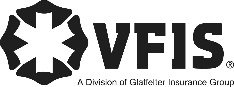 SOG Title:SOG Title:SOG Number:SOG Number:Original Date:Revision Date:ABC Fire Department General Operating GuidelineABC Fire Department General Operating GuidelineABC Fire Department General Operating Guideline